Keuze aankruisen      4.1 ONDERSTEUNING AAN OUDERS EN JONGE KINDEREN      4.2 JONGEREN EN SCHOOLUITVAL      4.10 DUURZAME VOEDING EN SOCIOPROFESSIONELE INSCHAKELINGNAAM PROJECT	Referentie (in te vullen door RenovaS) ……………..….	…………………………………………………………………………………………………………………………………………………………..	IDENTIFICATIE VAN DE PROJECTLEIDERS ► PROJECTDRAGER 1 (ondertekenaar van de overeenkomst)► PROJECTDRAGER 2 (verplicht)Indien meer dan twee dragers, gelieve gegevens in te vullen op basis van dit model.► ROLLEN EN INBRENG VAN ELKE PROJECTDRAGERPROJECTPARTNERSF = Financieel | o = operationeelBESCHRIJF UW PROJECT (5 regels)WAT IS DE OORSPRONG VAN UW PROJECT? (5 regels)	Leg het ondervonden probleem uit (vaststelling, diagnose, studie, waarneming).WILT HET PROJECT EEN BESTAAND PROJECT VERSTERKEN?IN WELKE MATE IS HET PROJECT ORIGINEEL VOOR DE WIJK? BESCHRIJF DE VERSCHILLENDE STAPPEN VAN HET PROJECT (max 1 pagina A4 recto/verso)DOELPUBLIEKProfiel van de doelgroep (leeftijd, geslacht, kwalificatieniveau, sociale situatie, …) en het geschatte aantal deelnemers?Heeft u reeds een publiek? 	 Ja 	 Neen Indien ja, hoeveel nieuwe deelnemers/begunstigden bent u van plan te integreren? En hoe?Indien niet, welke maatregelen voorziet u om het doelpuliek te vinden?BEOOGDE DOELSTELLING/ENVOORLOPIGE PLANNING VAN DE TE REALISEREN ACTIES OM HET PROJECT TE DOEN SLAGENDetailleer de verschillende fases: voorbereidende fase, programmatie, begin-, en einddatum van het project, frequentie, enz.LOCALISATIE VAN DE ACTIVITEIT?HOE BENT U VAN PLAN UW PROJECT KENBAAR TE MAKEN? Welke communicatiekanalen zult u gebruiken (website, Facebook, radio, affiches, …)?Hoe vaak?WELKE CONCRETE RESULTATEN  BEOOGT UW PROJECT? WAT ZIJN DE CRITERIA EN EVALUATIEINDICATOREN VAN UW PROJECT? WAT ZIJN UW HUIDIGE MIDDELEN?Specificeer, indien van toepassing, de herkomst van andere subsidies.WELKE ZIJN DE BIJKOMENDE BEHOEFTEN DIE TEN LASTE GENOMEN WORDEN DOOR HET DUURZAAM WIJKCONTRACT? Vul de onderstaande samenvattende tabel inVoeg in bijlage het detail van de financiële middelen toe (post per post) die nodig zijn om uw project tot een goed einde te brengen: - voor de personeelskosten, verduidelijk de vereiste opleidingen en ervaringen evenals de werktijd die besteed zal worden aan het wijkcontract - Voor de investeringen: detailleer de geplande uitgaven.WENST U GRAAG HET PROJECT VERDER TE ZETTEN NA HET DUURZAAM WIJKCONTRACT KLEINE HEUVEL? 	 Ja 	 Neen Indien ja, welke stappen zal u ondernemen om het te verduurzamen?In geval van selectie, verbinden de 2 projectdragers, ………………………………………………..…… (PROJECTDRAGER 1 - Naam + voornaam)en ………………………………………………… (PROJECTDRAGER 2 – Naam + voornaam), zich ertoe:Het document “PRAKTISCHE GIDS VOOR ACTIES: TER BEVORDERING VAN DE MAATSCHAPPELIJKE EN ECONOMISCHE HERWAARDERING EN TER ONDERSTEUNING VAN PARTICIPATIEVE ACTIVITEITEN (cf ORU art.21, 5° en 6°)” volledig door te nemen;Het reglement van de projectoproep na te leven.Gedaan te ……………………………………………, op ……………………………………………		Namen en handtekeningen van de projectverantwoordelijkenVoorafgaand met de vermelding"Gelezen en goedgekeurd"kandIDATUUR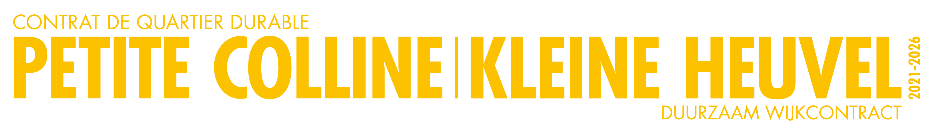 projectoproep 2021in te vullen kandidatuurdossier1 - PROJECTLEIDERSNaam van de organisatieRechtsvormOprichtingsdatumMaatschappelijke zetelMaatschappelijk doelContactpersoonInternetsiteBankrekeningnummerBEBEErkenningen door een overheidsdienstKennis van de actieperimeter van het DWC Kleine heuvel en omgeving (leg uit)	…Kennis van de actieperimeter van het DWC Kleine heuvel en omgeving (leg uit)	…Kennis van de actieperimeter van het DWC Kleine heuvel en omgeving (leg uit)	…Nuttige ervaringen (Beschrijf)…Nuttige ervaringen (Beschrijf)…Nuttige ervaringen (Beschrijf)…Gegevens van de verantwoordelijkeGegevens van de verantwoordelijkeNaam + voornaamFunctieAdresTel. E-mail Naam van de organisatie RechtsvormOprichtingsdatumMaatschappelijke zetelMaatschappelijk doelContactpersoonInternetsiteErkenningen door een overheidsdienstKennis van de actieperimeter van het DWC Kleine heuvel en omgeving (Leg uit)	…Kennis van de actieperimeter van het DWC Kleine heuvel en omgeving (Leg uit)	…Kennis van de actieperimeter van het DWC Kleine heuvel en omgeving (Leg uit)	…Nuttige ervaringen (Beschrijf)…Nuttige ervaringen (Beschrijf)…Nuttige ervaringen (Beschrijf)…Gegevens van de verantwoordelijke (ondertekenaar van de overeenkomst)Gegevens van de verantwoordelijke (ondertekenaar van de overeenkomst)Naam + voornaamFunctieAdresTel. E-mail Rollen projectdrager 1Rollen projectdrager 2……………………O / FNAAM VAN DE ORGANISATIErolTERBESCHIK-KINGSTELLING PERSONEEL (aantal VTE)financiËle interventie(€)OVoorbeeld: Netwerk WonenInbreng van de adviseurs20 €€€€€2 - project DoelstellingBeschrijf de acties/activiteiten die u realiseert om uw doelstellingen te bereikenDoelstellingBeschrijf de acties/activiteiten die u realiseert om uw doelstellingen te bereikenstartMM.JJJJeindeMM.JJJJFrequentieDetailleer voor de activiteitenschemaDetailleer voor de activiteitenVoorbeeld: doelstelling 1: het bestaan van het renovatieadvies bekend maken in de buurtVoorbeeld: doelstelling 1: het bestaan van het renovatieadvies bekend maken in de buurtVoorbeeld: doelstelling 1: het bestaan van het renovatieadvies bekend maken in de buurtVoorbeeld: doelstelling 1: het bestaan van het renovatieadvies bekend maken in de buurtVoorbeeld: doelstelling 1: het bestaan van het renovatieadvies bekend maken in de buurtVoorbeeld: doelstelling 1: het bestaan van het renovatieadvies bekend maken in de buurtActieAanwezig zijn in de antenne een halve dag per week09.202203.20261 x week09:00 – 13:00ActieHuisbezoeken09.202201.20231 x weekAfwisselend (AM, PM, WE)ActieEen affiche maken die in alle brievenbussen wordt verdeeld09.202210.2022z.o.z.o.Doelstelling 1: …Doelstelling 1: …Doelstelling 1: …Doelstelling 1: …Doelstelling 1: …Doelstelling 1: …ActieActieActieDoelstelling 2: …Doelstelling 2: …Doelstelling 2: …Doelstelling 2: …Doelstelling 2: …Doelstelling 2: …ActieActieActieDoelstelling 3: …Doelstelling 3: …Doelstelling 3: …Doelstelling 3: …Doelstelling 3: …Doelstelling 3: …ActieActieActiebESCHRIJVINGFysieke toolsFlyers, affiches, nieuwsbrief, …………Digitale toolsWebsite, Facebook, videos, …………Tools in de wijkAntenne, acties in de straat, publieke bijeenkomsten, …………3 - EVALUATIE4 - budgetprojectdrager 1projectdrager 2FinancieelPersoneel in vteLokalenBEGROTINGSPOST20222023202420252026 (maart)TOTAalMateriaal en investeringen Aankoop computer, printer, meubilair, fax, materiaal, …)  €€€€€€PersoneelBruto bezoldigingen, werkgeversbijdrage, vergoedingen, verzekeringskosten, … €€€€€€werkingHuur, telefoon, water, gas, elektriciteit, klein kantoormateriaal, fotokopieën, dienstprestaties …€ €€€€€Totaal€€€€€€5 – VERDERZETTING VAN HET PROJECT6 – VERBINTENIS